Symbolism in Lord of the FliesThis novel is an allegory (a story that can be interpreted as having an alternate meaning). Golding uses objects and characters to symbolize his themes. Find the meanings of the symbols and find quotes or examples for evidence. Object/CharacterMeaning(s)Quotes or examples as evidenceConch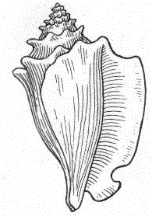 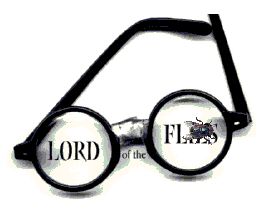 Piggy’s glassesHuts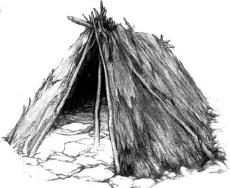 Fire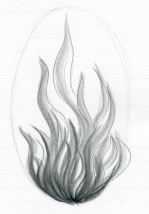 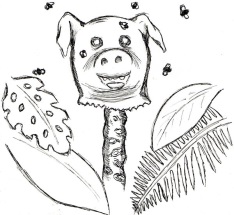 Lord of the FliesBeastie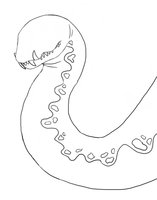 Ralph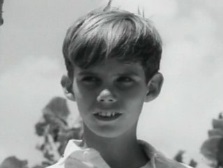 Piggy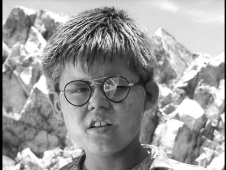 Jack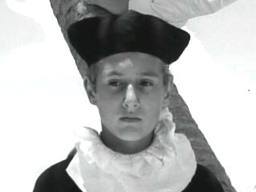 Simon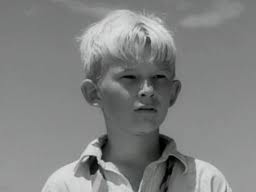 Roger 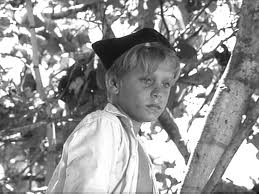 The Island 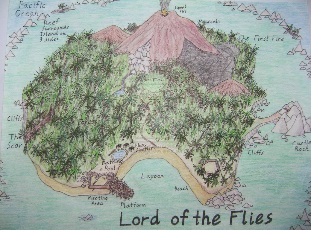 